Отправляя ребенка на каникулы в летний период в сельскую местность или в детский лагерь, позаботьтесь про ряд важных моментов. Если ребенок едет с группой детей, то от вас обязательно потребуют наличие базовых прививок и справку об эпидемиологической ситуации в семье; в детском лагере есть врач и условия для качественного питания и гигиены. Если же дети едут в сельскую местность или на дачу, то вы должны сами позаботиться о том, чтобы они были привиты, а в арсенале домашней аптечки были все необходимые препараты. Форма лекарств должна соответствовать возрасту ребенка, малышам можно покупать сиропы или свечи, более старшим детям подойдут таблетки. Препараты должны быть НЕ просроченные, следите регулярно за этим, а также они должны храниться в соответствии с инструкцией, при необходимой температуре, влажности и освещенности. Внимательно читайте противопоказания и сочетаемость с другими препаратами, если вы сомневаетесь, то проконсультируйтесь с врачом. Помните, что хранить аптечку надо в недоступном для детей месте.Также ребенок должен быть обеспечен всеми необходимыми средствами гигиены. Одежда должна соответствовать и жаркой и прохладной погоде. В солнечный день обязательно необходимо надевать кепку или панаму. Ходить в лес надо так же с головным убором и, по возможности, в закрытой одежде, чтобы защищаться от клещей. Под прямыми солнечными лучами надо находиться минимальное время. В воде не переохлаждаться и строго соблюдать правила поведения. Пищу надо есть только свежую, хорошо вымытыми руками, предпочтительно овощи и фрукты. Но никогда нельзя в летний период спешить покупать очень ранние фрукты и овощи, они обычно выращены с применение большого количества химических стимуляторов роста, что может привести к отравлению. Взрослые, под присмотром которых находится ребенок во время летних каникул, должны быть четно предупреждены об особенностях детского организма, о противопоказаниях в еде, об аллергии и других нюансах. С общими правилами поведения на каникулах в летний период должен быть ознакомлен не только ребенок, но и те, кто будут его опекать. Очень часто взрослые, под опеку которых попадают дети на непродолжительное время, не могут адекватно обеспечить тем режим дня и соблюдение правил поведения. Летом очень высока солнечная активность, поэтому под прямыми солнечными лучами надо находиться непродолжительное время, желательно утром или под вечер. В противном случае можно получить ожоги, солнечный или тепловой удар. Помните, что организм ребенка требует большое количество жидкости, а особенно жарким летом. Обеспечьте детей несколькими литрами чистой питьевой воды в день на каждого. Избегайте употребления сладкой газировки, она вызывает еще большую жажду.При походах в лес объясняйте детям опасность употребления в пищу различных незнакомых ягод и растений, так как некоторые из них могут вызвать острые отравления. Собирать грибы дети должны со взрослыми, брать надо только четко известные виды, если есть сомнения и не с кем посоветоваться, то такие грибы нельзя брать.Повторите с детьми правила поведения на дороге. Переходить дорогу необходимо только в установленных местах, если есть светофор, то только на зеленый свет для пешеходов. При движении по наземному переходу надо вначале посмотреть налево, чтобы убедится в отсутствии автомобилей, затем на середине дороги надо посмотреть направо. Нельзя играть вблизи от проезжей части и внезапно выбегать на неё.Обучите детей правилам поведения с незнакомыми людьми. Не разрешайте детям разговаривать с ними, брать подарки и куда-то идти. Не оставляйте детей под присмотром незнакомой «доброй тети». Вообще старайтесь не оставлять детей одних, тем более в незнакомых местах на отдыхе.Летом дети могут чаще находится дома одни, поэтому поясните им правила поведения с электроприборами, расскажите, что их нельзя оставлять без присмотра и брать мокрыми руками. А также нельзя засовывать в розетку предметы и выдергивать из розетки вилку за провод. Напомните детям, что нельзя открывать дверь незнакомцам и разговаривать с ними по телефону, и что опасно сидеть на подоконнике открытого окна или балкона. Если у вас в доме используется газ, то также не забудьте пояснить правила поведения с ним.Правила пожарной безопасности особенно важны для детей в летний период. Не разрешайте детям играть с огнем, разводить костры без взрослых. Объясните опасность поджога тополиного пуха и сухой травы, расскажите, что они могут быстро распространять огонь, тем более в жаркий сухой день. Не менее важно рассказать ребятам про опасность обрыва электрических проводов, которые часто встречаются во время летних бурь. Расскажите, что, во избежание поражения электрическим током, такие провода не только нельзя трогать руками, но и даже приближаться к ним, особенно если вокруг мокро. О случаях обрыва проводов надо немедленно сообщать взрослым и вызывать соответствующую ремонтную службу.Следите за режимом дня детей: не допускайте ночных прогулок, нерегулярного питания, переохлаждения в воде и большого употребления сладостей и мороженного. Летний период – это время укрепить и оздоровить детский организм, а не разладить режим дня и питания. Также не забывайте напоминать школьникам про выполнение факультативных занятий на лето, например, про чтение литературы или наблюдения за природой.Остерегаемся травмПри занятии активными видами спорта: езда на скейте, роликах, велосипеде – обеспечьте ребенку надежную защиту уязвимых мест. Обучите ребенка технике правильного падения в критической ситуации или обратитесь к инструктору. При использовании любого спортивного инвентаря следите, чтобы он был исправен и соответствовал возрасту ребенка. На глаз обнаружить у ребенка перелом не так то и просто даже специалисту. У детей кости еще очень гибкие и потому часты случаи микрорасщеплений и микротрещин. Поэтому если ребенок достаточно сильно травмировался, то лучше как можно быстрее показать его травматологу. Переломы у детей могут сопровождаться болью или проходить почти безболезненно, может отмечаться потеря силы и подвижности в поврежденном месте, а также изменение её формы.Синяки, царапины и ссадины сопровождают летом многих детей, особенно мальчиков. Важно оперативно их промывать и обрабатывать антисептиком. К месту ушиба надо быстро приложить холодный предмет или полить его холодной водой, чтобы снизить боль и препятствовать набуханию.Муниципальное дошкольное образовательное учреждение «Детский сад №93БУКЛЕТ ДЛЯ РОДИТЕЛЕЙПравила поведения на каникулах в летний период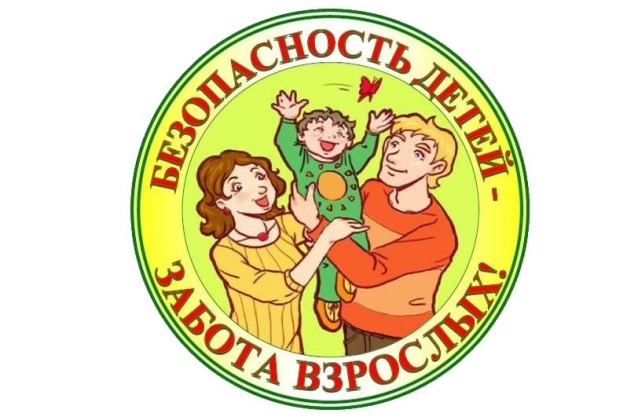 